Π. Αιγινήτου 4   Αίγινα   18010e-mail: keda@aeginadimos.gr22970 22067    22970 22035					                                                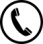 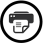 Αίγινα, 22 Ιουνίου 202212ο ΦΕΣΤΙΒΑΛ ΘΕΑΤΡΟΥ ΑΙΓΙΝΑΣ | 22 ΙΟΥΛΙΟΥ – 10 ΑΥΓΟΥΣΤΟΥ 2022Π Ρ Ο Σ Κ Λ Η Σ Η   Ε Ν Δ Ι Α Φ Ε Ρ Ο Ν Τ Ο Σ   Γ Ι Α   Ε Κ Τ Υ Π Ω Σ Ε Ι ΣΗ Κοινωφελής Επιχείρηση Δήμου Αίγινας (Κ.Ε.Δ.Α.) ανακοινώνει πρόσκληση ενδιαφέροντος για τις εκτυπώσεις του 12ου Φεστιβάλ Θεάτρου Αίγινας, το οποίο θα πραγματοποιηθεί από 22 Ιουλίου έως και τις 10 Αυγούστου 2022.Πιο συγκεκριμένα, θα χρειαστούν:Αναλυτικό πρόγραμμα του φεστιβάλ SR A3, 170 γρ., δύο όψεων, τρίπτυχο, τετράχρωμο | 2.500 τεμάχιαΑφίσες με μακέτες παραστάσεων 50 εκ. χ 70 εκ. | 50 τεμάχιαΑφίσες με μακέτες παραστάσεων Α3 | 50 τεμάχιαBanner 260 εκ. χ 270 εκ., σε μουσαμά, με περιμετρικό γαζί και μπουντούζια | 1 τεμάχιοBanners 150 εκ. χ 60 εκ., σε μουσαμά, με περιμετρικό γαζί και μπουντούζια | 6 τεμάχιαBanners 1 μ. χ 3 μ., σε μουσαμά, με περιμετρικό γαζί και μπουντούζια | 1 τεμάχιοΔιάφορες εκτυπώσεις για τις ανάγκες των παραστάσεων Α3 & Α4, με τετραχρωμία.Οι προσφορές θα κατατίθενται σε σφραγισμένο φάκελο, καθημερινά και για χρονικό διάστημα από Δευτέρα 27 Ιουνίου έως και Παρασκευή 01 Ιουλίου 2022, στα γραφεία της Κ.Ε.Δ.Α (Π. Αιγινήτου 4 | 2ος όροφος) κι ώρες 09:30 – 13:30.                                      Ο Πρόεδρος της Κ.Ε.Δ.Α.             Νίκος Πτερούδης